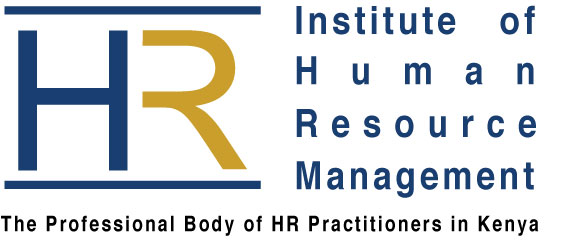 APPLICATION FOR HR FIRM/IHRM ACCREDITED SPONSORING AGENCYApplicant should complete all the questions in block lettersParticulars of the organization Name of organization:______________________________________________________Date of Registration/Incorporation______________________ Certificate No._________PIN No.____________________________________ VAT No._____________________NB: Attach copy of Registration/Incorporation certificate, CR12, PIN/VAT and memorandum & Articles of Association/Constitution where applicable 2.0	Physical Address: (Attach a sketch map of the physical address area)	a)	County_____________________________ Nearest Town___________________	b)	Road/Street_________________________ Building/Floor___________________	e)	Tenancy validity period ________________________ (Attach copy of title deed			OR a registered lease)3.0	Contact Address:	a)	Post Office Box No.____________________ Code____________ Town_______	b)	Telephone No._________________________ Fax No._____________________	c)	E-mail________________________________ Website_____________________ 4.0	Proprietor(s) Particulars N.B (Attach copy of a valid practicing certificate for one the listed shareholder above)6.0       DECLARATION BY APPLICANTI declare that the statements made herein are correct to the best of my knowledge and belief and I agree to be bound by the Human Resource Management Professionals Act, 2012, Code of Professional Conduct and Ethics, and the rules and regulations of Institute of Human Resources Management, Kenya, as they currently exist and as they may hereafter be altered.           ______________________                               _______________	_____________________________                 SIGNATURE                                                       DATE                                               ID/Passport (Attach Copy)For official use only:Approval by the CPD Committee Approved/Not Approved_________________________________________________________Chair, CPD Committee __________________________________________________________Signature_________________________________________________ Date________________No. Name Nationality PIN No. 